Join us at the Badminton Centre for 5 weeks of fun and games to keep your child busy during the Summer Holidays. Come and get involved in a Badminton and Multi-Sport summer camp, with the option of booking per day or for the full week or two! Here are the following dates they are running:The camp is for children aged 8-16 years old Activities through the day include: Badminton, Table Tennis, Short Tennis, Handball, Dodgeball, Frisbee, Kwik-Cricket, Arts/Crafts, Space Hopper Racing, Pool, Jenga,  etc.Participants are required to bring their own packed lunchThe cost is £15 per day, or £60 for the week (Monday-Friday)The option of an early drop off (after 8:30am) and late pick up (up to 5:30pm) Places are limited, participation via prior booking only, to ensure your child’s place:Call 0191-241-5385 or email us on enquiries@tynesidebadmintoncentre.co.uk with ‘Summer Activity Camps 2018’ in the subject line Or fill out the form on the other side of this page and hand it into receptionPayments can be made in advance, either by cash or card or cheque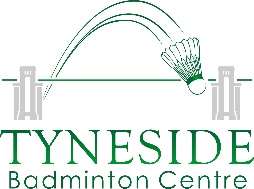 BOOKING/ REGISTRATION FORM Please find the week or weeks you want to book your child on the activity camp, then tick the day or days the child will attend the Summer Camp.Name (in full): ………….…………………….……..….…….….……….…..…….….….………………..…   Date of Birth (dd/mm/yy): ………………………........		Male/Female (delete as relevant)Address: ……………………………………………………………………………………………..................................................Post Code:………………………………….Home Tel No: ………………………………………………………….  	Mobile: …………………………………...............Email: ……………………………………………………………………………………………………………..... If you wish to receive e-newsletters please tick here   All information will be held in strict confidence and will not be shared with third partiesMEDICAL INFORMATIONPlease detail below any important medical information that our coaches/staff should be aware of (e.g. epilepsy, asthma, diabetes, food allergies, prescribed medication etc.)……………………………………………………………………………………………………………………EMERGENCY CONTACT DETAILSName (print in full) + Tel. NumberI give my consent for photographs/video to be used for publicity purposes                                  Yes  No   Signature: ……………………………………………		Date: ……………………............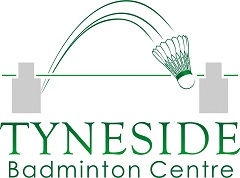 Junior Activity Summer Camps5 Weeks of Fun and Games!WeekDates/ TimesDates/ Times1Monday 22nd July- 26th JulyBadminton 10-12, Lunch 12-1, Multi Sports 1-32Monday 29th July- 2nd AugustBadminton 10-12, Lunch 12-1, Multi Sports 1-33Monday 5th - Friday 9th AugustBadminton 10-12, Lunch 12-1, Multi Sports 1-34Monday 12th - Friday 16th AugustBadminton 10-12, Lunch 12-1, Multi Sports 1-35Monday 19th - Friday 23rd AugustBadminton 10-12, Lunch 12-1, Multi Sports 1-3Week/ DayMondayTuesdayWednesdayThursdayFridayWeek 1 (Monday July 22nd -  Friday 26th July)Week 2 (Monday July 29th -  Friday 2nd August)Week 3 (Monday 5th August –  Friday 9th August)Week 4 (Monday 12th August -  Friday 16th August)Week 5 (Monday 19th August -  Friday 23rd  August)Ethnicity (please state)DisabilityDo you consider yourself to have a disability?    	Yes        No  Describe the nature of your disability:  ___________________________________________________________________________________________________________